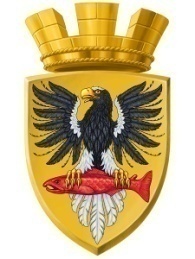                           Р О С С И Й С К А Я   Ф Е Д Е Р А Ц И ЯКАМЧАТСКИЙ КРАЙП О С Т А Н О В Л Е Н И ЕАДМИНИСТРАЦИИ ЕЛИЗОВСКОГО ГОРОДСКОГО ПОСЕЛЕНИЯот        04.  03.  2016					№  182 -п             г. Елизово	В соответствии с положениями  ст. 14 Федерального закона от 06.10.2003 № 131-ФЗ «Об общих принципах организации местного самоуправления в Российской Федерации», согласно Уставу Елизовского городского поселения, в связи с допущенной технической ошибкой, на основании заявления Гура С.И.ПОСТАНОВЛЯЮ:	1. Внести изменения в постановление администрации Елизовского городского поселения от 24.12.2015  № 1014-п  «О предоставлении в собственность бесплатно земельного участка с кадастровым номером 41:05:0101007:1869 Гура  Сергею Ивановичу».	2. Пункт 1 Постановления изложить в следующей редакции:«1. Предоставить в собственность бесплатно Гура Сергею Ивановичу, 15.10.1961 года рождения, паспорт 30 06 365024, выдан 30.11.2006 ОВД Елизовского районного МО Камчатской области, код подразделения 412-005; зарегистрирован по адресу: Камчатский край, гор. Елизово, улица Молодежная, дом 61, земельный участок из земель – земли населенных пунктов с кадастровым номером 41:05:0101007:1869 площадью 552 м2  с разрешенным использованием «индивидуальные жилые дома», расположенный по адресу: Камчатский край, р-н Елизовский, г. Елизово, ул. Молодежная, д. 61».3. Управлению делами администрации Елизовского городского поселения разместить настоящее постановление в информационно - телекоммуникационной сети «Интернет» на официальном сайте  администрации Елизовского городского поселения.4. Контроль за исполнением настоящего постановления возложить на  руководителя Управления архитектуры и градостроительства администрации Елизовского городского поселения.5. Настоящее постановление вступает в силу после официального опубликования (обнародования).Глава администрацииЕлизовского городского поселения                                                                   Д.Б. ЩипицынО внесении изменений в постановление администрации Елизовского городскогопоселения от 24.12.2015  № 1014-п 